                                                                      ПЛАНИРОВАНИЕ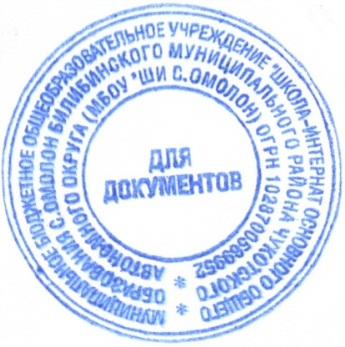 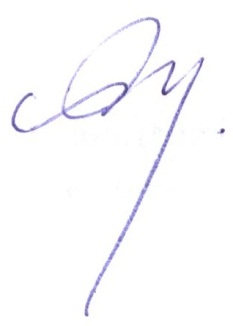                     непосредственно образовательной деятельности                                     на 2018-2019 учебный годДЕНЬ НЕДЕЛИ1 МЛАДШАЯ ГРУППА2 МЛАДШАЯ ГРУППАСРЕДНЯЯ ГРУППАСТАРШАЯ ГРУППАПОДГОТОВИТЕЛЬНАЯ ГРУППАПОНЕДЕЛЬНИК10.00-10.10- Познание: ознакомление с окружающим миром9.30.-9.45- Познание: ознакомление с окружающим миром9.30.-9.50- Познание: ознакомление с окружающим миром9.30.-9.55- Познание: ознакомление с окружающим миром9.30.-10.00- Познание: ознакомление с окружающим миромПОНЕДЕЛЬНИК10.30-10.40- Музыка15.30-15.45- Музыка15.30-15.50- Музыка10.10-10.35-Коммуникация: развитие речи10.10-10.40- Коммуникация: развитие речиПОНЕДЕЛЬНИК15.55-16.20- Музыка15.55-16.25- МузыкаВТОРНИК10.00-10.10- Коммуникация: развитие речи9.30.-9.45- Коммуникация: развитие речи9.30.-9.50- Коммуникация: развитие речи9.30.-9.55- Познание: ФЭМП9.30.-10.00- Познание: ФЭМПВТОРНИК10.30-10.40- Физическая культура в помещении10.00-10.15- Физическая культура в помещении10.00-10.20- Физическая культура в помещении10.10-10.35- Художественное творчество: рисование10.10-10.40- Художественное творчество: рисованиеВТОРНИК10.50-11.15- Физическая культура  в помещении10.50-11.20- Физическая культура в помещенииСРЕДА10.00-10.10- Художественное творчество: лепка9.30.-9.45- Физическая культура в помещении9.30.-9.50- Физическая культура в помещении9.30.-9.55- Коммуникация: развитие речи9.30.-10.00- Коммуникация: подготовка к обучению грамотеСРЕДА10.30-10.40- Музыка10.00-10.15- Художественное творчество: рисование10.00-10.20-Художественное творчество: рисование10.10-10.35- Художественное творчество: лепка/аппликация10.10-10.40- Художественное творчество: аппликацияСРЕДА10.50-11.15- Физическая культура на прогулке10.50-11.20- Физическая культура на прогулкеЧЕТВЕРГ10.00-10.10- Физическая культура в помещении9.30.-9.45- Познание: ФЭМП9.30.-9.50- Познание: ФЭМП9.30.-9.55- Познание: ФЭМП9.30.-10.00- Познание: ФЭМПЧЕТВЕРГ10.30-10.40- Художественное творчество: рисование10.20-10.35- Физическая культура на прогулке10.20-10.40- Физическая культура на прогулке10.10-10.35- Художественное творчество: рисование10.10-10.40- Художественное творчество: рисованиеЧЕТВЕРГ10.50-11.20- Познание: ознакомление с окружающим миромПЯТНИЦА10.00-10.10- Коммуникация: развитие речи9.30.-9.45- Художественное творчество: лепка/аппликация9.30.-9.50- Художественное творчество: лепка/аппликация9.30.-9.55- Физическая культура     в помещении9.30.-10.00 - Физическая культура в помещенииПЯТНИЦА10.30-10.40- Физическая культура на прогулке15.30-15.45- Музыка15.30-15.45- Музыка10.10-10.40- Художественное творчество: лепкаПЯТНИЦА15.55-16.20- Музыка15.55-16.25- МузыкаПродолжительность занятий10 занятий/10 минут10 занятий/15 минут10 занятий/20 минут13 занятий/25 минут15 занятий/30 минут